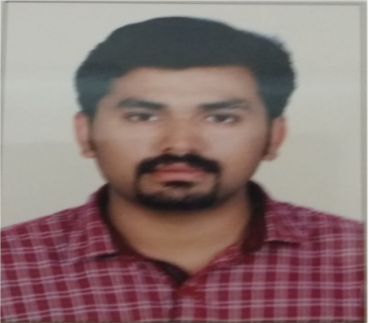 RamjithRamjith.373002@2freemail.com QA/QC Piping and Welding 			CAREER OBJECTIVETo pursue a career in a company where my inter-personal skills can be utilized to achieve the objective of the organization &which provides me an opportunity of continuous learning,EDUCATIONAL QUALIFICATIONBachelor of Engineering (B.E) degree in mechanical Engineering.TECHNICAL QUALIFICATIONCertified Welding Inspector 3.1(99299)ASNT Level II(PT,RT,UT,MT)KEY EXPOSUREProduction /Project Quality controlPiping InspectionWelding InspectionNDT InterpretationLeak testing.CAREER PROFILE7Years of Experience as QA/QC INSPECTOR (PIPING &WELDING) in the construction ofRefinery,Petrochemical,Gas Plants.Worked as a QA/QC Inspector (Welding and Piping) for 4 years in India with Sharp Tanks and Structurals Pvt.Ltd.Have worked at Saudi Aramco site as a Saudi Aramco Approved Piping Inspector.Currently working as a piping and Welding Inspector in Samsung EngineeringSaudi Arabia.WORKING SUMMERYSamsung Engineering Saudi ArabiaDuration	: February 2016 to March 2017.Role	: QA/QC Welding InspectorClient	: LuberefPoject	: LuberefYanbu Refinery Expansion Project.Samsung Engineering Saudi ArabiaDuration	: May 2014-Januray 2016Role 	: QA/QC Piping Inspector.Client	: Saudi Aramco,Project	: Shaybah Increasing Gas Handing Capacity.3Sharp Tanks and StructuralsPvt.Ltd.Duration	: April 2010 – March 2014.Role 	: QA/QC Engineer.Client	: Fernas Construction India Pvt.Ltd.Project	: Opal IU & Offsite Package,Dahej,Gujarat.SUMMARY OF DUTIES AND RESPONSIBILITIESPIPING&MECHANICAL(STATIC) INSPECTION:Review of all project related Quality Documents, ITP’s, related procedures, International standards and code such as ASME, AWS, API and standards of EIL (Engineers India limited)   Review of P&ID, GA Drawings and Isometric, Plan and Support drawing for under and above ground piping’s, manholes and catch basins.   Co ordination with Site Engineers, Supervisors, TPIA / Client for every stage by stage inspection and Documentation of every activities.   Review of Mill Test Certificates (Identification) of various inward materials.Receiving inspection of pipes and piping materials as per job requirements, piping class and Drawing.Monitoring and surveillance of proper storage and handling of materials at stores and field.Submission of final reports and documents for QA/QC Dept.for review and approval from clients.Responsible to ensure that the Quality work and quality deliverables of piping activities are carried out as per standard requirements.Inspection of piping internal cleanliness.Control of quality for piping fabrication such as fit up,visual and dimensional inspection conforming to approved for construction drawing.Verification and pipe supportinstallation.Witnessed,checked,monitor and inspect of hydro/pneumatic test pressure as per standard.Test package co-ordiantion with client and sub-ordinates.Piping flange joint inspection,gasketverification,bolttightening,orifice plates installation and valve installation.Line flushing,airblowing,pressuretesting,piping lay-up inspection,relief valve installation,   re instatement and final Inspection for mechanical completion.Line checking and preparation of punchlist.Monitoring and documentation of traceability of materials.Stage wise inspection of shop spool and field fabrication process as per ITP and drawing.Line flushing,airblowing,pressuretesting,piping lay-up inspection,relief valve installation,   re- instatement and final Inspection for mechanical completion.Preparation of weld maps, as built and modification drawing if required.Inspection for  Re-instatement activities.Final documentation and hand over.Rise and resolve of client Non-Conformities (NCR)Inspection of formed components (Visual, dimensional, DPT checking & Interpretation of SR or Normalizing chart)Pre-installation,elevation/alignment,internal installation and leak testing,flange joint-gasket verification and bolt tighting and vessel closure inspection as per ITP,Inspection check list.Inspection of pressue vessel components,i.e Plates,Pipes& Piping components,Fastners,Flanges,Pipefittings,Strainers,Demister pads and special parts designed as per the international codes and standards.WELDING INSPECTION:Review of approved WPS and PQR.Witness of welder qualification test (WQT) and procedure qualification test.Review of received filler and consumable Test Certificate (TC).Monitoring of consumable storage, handling, baking and drying temperature as per project approved procedure.Monitoring of welding parameters as per WPS, such as Ampere, Volt, Heat input, Polarity, Technique and others. Inspection of edge preparation, such as bevel angle, root face, root gap and surface clean.Monitoring of Pre heat, Inter pass temperature and inter pass cleaning as per WPS.Inspection of purging gas level and dams.Visual inspection of welded joint profile, throat thickness and surface finish and defects.Responsible for the marking and rectification of all weld repairs identified by NDE process.Preparation of joints for NDE as per required Inspection Class.Offering of joints and organizing the NDE team.Monitoring of PWHT and review of its charts.Witness of Hardness Test, PMI.Marking of defect location for Repair as per NDE result.Offering of joints and organizing the NDE team.LEAK TEST:Preparation and review of Hydro Test Packages.Determination of package Battery Limit.To witness proper blinding, isolation of connection not in limit, temporary gasket. To witness the item to be removed before test, which is exempted, as per requirement.Conducting walk through and preparation of pre leak punch list.Resolving the pre leak category “A” punch items with construction team.Preparation of weld history and as build drawing.Inspection of test media quality (Chloride Content), temperature & pressure recorder, gauge installation, holding time and pressure.To witness the reinstatement and re-installment.Preparation of post leak punch items, category “B”, and final documentation.To witness and ensure proper flushing, drying and purging, if necessary, are done after leak test completion.PERSONAL INFORMTION Date of birth	   : 04 -04-1988Visa Detail      : 01/09/2017-31/11/2017Martial status  : SINGLESex		    : Male.		DECLARATION:I here by declare that the information I given here is true and of best of my knowledge.